T.C.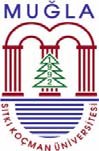 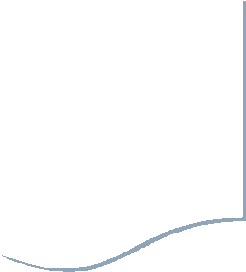 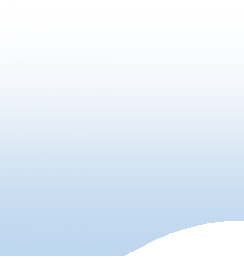 MUĞLA SITKI KOÇMAN ÜNİVERSİTESİ REKTÖRLÜĞÜ DATÇA KAZIM YILMAZ MESLEK YÜKSEKOKULU MÜDÜRLÜĞÜ PERSONELBİRİMİ2547 40/A GÖREVLENDİRMESİ İŞ AKIŞI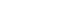 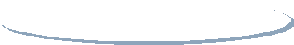 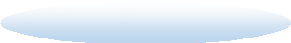 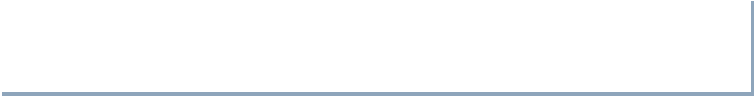 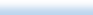 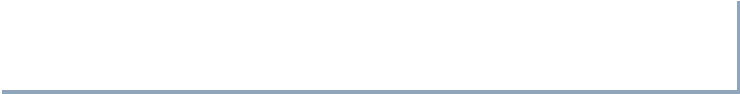 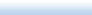 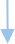 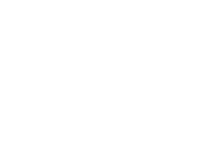 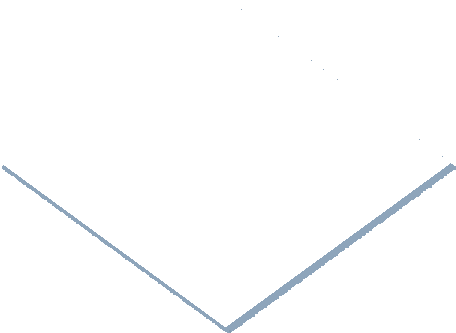 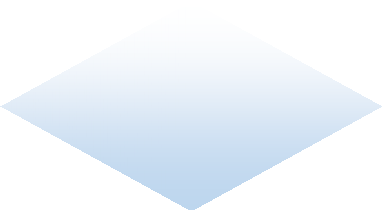 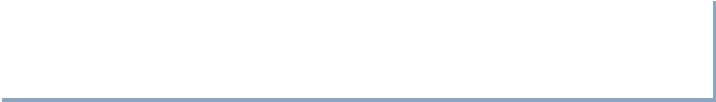 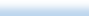 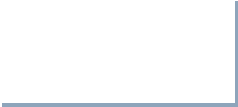 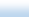 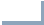 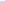 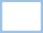 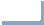 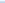 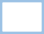 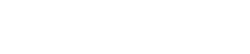 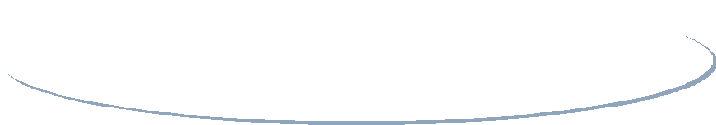 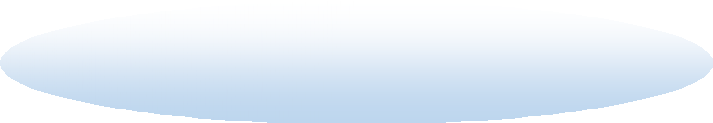 İŞ AKIŞI ADIMLARISORUMLUİLGİLİ DOKÜMANLARBaşlaBölüm kurulu toplanır, ders görevlendirmelerini yapar. Öğretim elemanı görevlendirmesi yapılamayan dersler için Bölüm Başkanlığı evrak sisteminden Müdürlüğe yazı gönderir.Müdürlük, öğretim elemanı görevlendirmesi yapılamayan dersler için diğer Bölüm/Fakülte/Yüksekokul/Meslek Yüksekokullarından öğretim elemanı görevlendirilmesi talebinde bulunur.Talep edilen	2547 Sayılıbirimden olumlu			Kanun’un 31. cevap geldi mi?	H	maddesine göre işlemyapılır.ECevap yazısı ve ders programında yapılan değişikliğin ekli olduğu yazı, evrak sisteminden Yüksekokulumuz Yönetim Kurulu yerine Üniversitemiz Yönetim Kurulu’nda görüşülmesi hususunda Rektörlüğe gönderilir.Yönetim Kurulu Kararı alındıktan sonra görevlendirilen öğretim elemanı göreve başlatılır.- 2547 Sayılı KanunBaşlaBölüm kurulu toplanır, ders görevlendirmelerini yapar. Öğretim elemanı görevlendirmesi yapılamayan dersler için Bölüm Başkanlığı evrak sisteminden Müdürlüğe yazı gönderir.Müdürlük, öğretim elemanı görevlendirmesi yapılamayan dersler için diğer Bölüm/Fakülte/Yüksekokul/Meslek Yüksekokullarından öğretim elemanı görevlendirilmesi talebinde bulunur.Talep edilen	2547 Sayılıbirimden olumlu			Kanun’un 31. cevap geldi mi?	H	maddesine göre işlemyapılır.ECevap yazısı ve ders programında yapılan değişikliğin ekli olduğu yazı, evrak sisteminden Yüksekokulumuz Yönetim Kurulu yerine Üniversitemiz Yönetim Kurulu’nda görüşülmesi hususunda Rektörlüğe gönderilir.Yönetim Kurulu Kararı alındıktan sonra görevlendirilen öğretim elemanı göreve başlatılır.Bölüm SekreteriBaşlaBölüm kurulu toplanır, ders görevlendirmelerini yapar. Öğretim elemanı görevlendirmesi yapılamayan dersler için Bölüm Başkanlığı evrak sisteminden Müdürlüğe yazı gönderir.Müdürlük, öğretim elemanı görevlendirmesi yapılamayan dersler için diğer Bölüm/Fakülte/Yüksekokul/Meslek Yüksekokullarından öğretim elemanı görevlendirilmesi talebinde bulunur.Talep edilen	2547 Sayılıbirimden olumlu			Kanun’un 31. cevap geldi mi?	H	maddesine göre işlemyapılır.ECevap yazısı ve ders programında yapılan değişikliğin ekli olduğu yazı, evrak sisteminden Yüksekokulumuz Yönetim Kurulu yerine Üniversitemiz Yönetim Kurulu’nda görüşülmesi hususunda Rektörlüğe gönderilir.Yönetim Kurulu Kararı alındıktan sonra görevlendirilen öğretim elemanı göreve başlatılır.Özlük İşleriBaşlaBölüm kurulu toplanır, ders görevlendirmelerini yapar. Öğretim elemanı görevlendirmesi yapılamayan dersler için Bölüm Başkanlığı evrak sisteminden Müdürlüğe yazı gönderir.Müdürlük, öğretim elemanı görevlendirmesi yapılamayan dersler için diğer Bölüm/Fakülte/Yüksekokul/Meslek Yüksekokullarından öğretim elemanı görevlendirilmesi talebinde bulunur.Talep edilen	2547 Sayılıbirimden olumlu			Kanun’un 31. cevap geldi mi?	H	maddesine göre işlemyapılır.ECevap yazısı ve ders programında yapılan değişikliğin ekli olduğu yazı, evrak sisteminden Yüksekokulumuz Yönetim Kurulu yerine Üniversitemiz Yönetim Kurulu’nda görüşülmesi hususunda Rektörlüğe gönderilir.Yönetim Kurulu Kararı alındıktan sonra görevlendirilen öğretim elemanı göreve başlatılır.PersoneliBaşlaBölüm kurulu toplanır, ders görevlendirmelerini yapar. Öğretim elemanı görevlendirmesi yapılamayan dersler için Bölüm Başkanlığı evrak sisteminden Müdürlüğe yazı gönderir.Müdürlük, öğretim elemanı görevlendirmesi yapılamayan dersler için diğer Bölüm/Fakülte/Yüksekokul/Meslek Yüksekokullarından öğretim elemanı görevlendirilmesi talebinde bulunur.Talep edilen	2547 Sayılıbirimden olumlu			Kanun’un 31. cevap geldi mi?	H	maddesine göre işlemyapılır.ECevap yazısı ve ders programında yapılan değişikliğin ekli olduğu yazı, evrak sisteminden Yüksekokulumuz Yönetim Kurulu yerine Üniversitemiz Yönetim Kurulu’nda görüşülmesi hususunda Rektörlüğe gönderilir.Yönetim Kurulu Kararı alındıktan sonra görevlendirilen öğretim elemanı göreve başlatılır.Yönetim KuruluBaşlaBölüm kurulu toplanır, ders görevlendirmelerini yapar. Öğretim elemanı görevlendirmesi yapılamayan dersler için Bölüm Başkanlığı evrak sisteminden Müdürlüğe yazı gönderir.Müdürlük, öğretim elemanı görevlendirmesi yapılamayan dersler için diğer Bölüm/Fakülte/Yüksekokul/Meslek Yüksekokullarından öğretim elemanı görevlendirilmesi talebinde bulunur.Talep edilen	2547 Sayılıbirimden olumlu			Kanun’un 31. cevap geldi mi?	H	maddesine göre işlemyapılır.ECevap yazısı ve ders programında yapılan değişikliğin ekli olduğu yazı, evrak sisteminden Yüksekokulumuz Yönetim Kurulu yerine Üniversitemiz Yönetim Kurulu’nda görüşülmesi hususunda Rektörlüğe gönderilir.Yönetim Kurulu Kararı alındıktan sonra görevlendirilen öğretim elemanı göreve başlatılır.Özlük İşleriBaşlaBölüm kurulu toplanır, ders görevlendirmelerini yapar. Öğretim elemanı görevlendirmesi yapılamayan dersler için Bölüm Başkanlığı evrak sisteminden Müdürlüğe yazı gönderir.Müdürlük, öğretim elemanı görevlendirmesi yapılamayan dersler için diğer Bölüm/Fakülte/Yüksekokul/Meslek Yüksekokullarından öğretim elemanı görevlendirilmesi talebinde bulunur.Talep edilen	2547 Sayılıbirimden olumlu			Kanun’un 31. cevap geldi mi?	H	maddesine göre işlemyapılır.ECevap yazısı ve ders programında yapılan değişikliğin ekli olduğu yazı, evrak sisteminden Yüksekokulumuz Yönetim Kurulu yerine Üniversitemiz Yönetim Kurulu’nda görüşülmesi hususunda Rektörlüğe gönderilir.Yönetim Kurulu Kararı alındıktan sonra görevlendirilen öğretim elemanı göreve başlatılır.PersoneliHazırlayanYürürlük OnayıKalite Sistem OnayıBetül SARIÇAMBelgin YENİCE Yüksekokul SekreteriDoç. Dr. Akın Taşcıkaraoğlu Yüksekokul Müdürü 